2.1 Transmission des infections - Hygiène des mains
Dessine les microbes sur tes mains - Document travail élève (DTE2)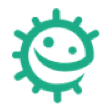 Sur les mains ci-dessous, dessine les endroits où tu as vu des microbes après avoir serré la main des élèves de ton groupe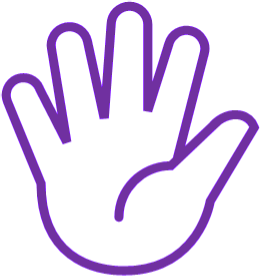 Élève 1                        Élève 2Élève 3Élève 4Élève 5 